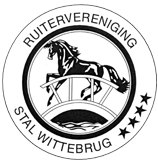 Aanmeldformulier voor het lidmaatschap van de Ruitervereniging Stal WittebrugIndien je nog geen 18 jaar bent:Opmerkingen:Verstuur per email naar secretaris@rvsw.nlAchternaam:Tussenvoegsel:Voornaam:Voorletters:Geboortedatum:Geslacht (M/V)Straat:Huisnummer:Postcode:PlaatsnaamTelefoon:Email:IBAN nr:IBAN is t.n.v.Naam ouder:Email adres ouder: